Parking and garage spacesHSB now handles the queue and other administration of parking and garage spaces. This also applies to the rental of a charging point for electric cars. Go to My pages at HSB: https://mitthsb.hsb.se/mitthsb/min-bostad/mina-koer/.  There you can do your errands.Glazing of balconiesThe building permit to glaze balconies has expired and the board is now in the process of seeking a new building permit together with “Lumon Balkonginglasning”. Until a new building permit has been granted for the association, it is not allowed to start any glazing. Do not submit any building permit applications of your own, but wait until the board announces that the general building permit is ready.Parking and garage spacesHSB now handles the queue and other administration of parking and garage spaces. This also applies to the rental of a charging point for electric cars. Go to My pages at HSB: https://mitthsb.hsb.se/mitthsb/min-bostad/mina-koer/.  There you can do your errands.Glazing of balconiesThe building permit to glaze balconies has expired and the board is now in the process of seeking a new building permit together with “Lumon Balkonginglasning”. Until a new building permit has been granted for the association, it is not allowed to start any glazing. Do not submit any building permit applications of your own, but wait until the board announces that the general building permit is ready.Parking and garage spacesHSB now handles the queue and other administration of parking and garage spaces. This also applies to the rental of a charging point for electric cars. Go to My pages at HSB: https://mitthsb.hsb.se/mitthsb/min-bostad/mina-koer/.  There you can do your errands.Glazing of balconiesThe building permit to glaze balconies has expired and the board is now in the process of seeking a new building permit together with “Lumon Balkonginglasning”. Until a new building permit has been granted for the association, it is not allowed to start any glazing. Do not submit any building permit applications of your own, but wait until the board announces that the general building permit is ready.Parking and garage spacesHSB now handles the queue and other administration of parking and garage spaces. This also applies to the rental of a charging point for electric cars. Go to My pages at HSB: https://mitthsb.hsb.se/mitthsb/min-bostad/mina-koer/.  There you can do your errands.Glazing of balconiesThe building permit to glaze balconies has expired and the board is now in the process of seeking a new building permit together with “Lumon Balkonginglasning”. Until a new building permit has been granted for the association, it is not allowed to start any glazing. Do not submit any building permit applications of your own, but wait until the board announces that the general building permit is ready.Defibrillator

A defibrillator has now been installed on the wall outside the Recreation Room. There it is easily accessible to everyone within our association. The defibrillator is self-instructive when used. 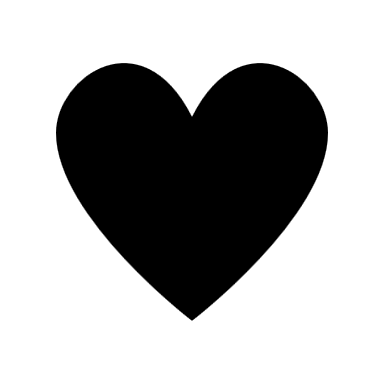 If there is interest, the board can organize training in cardiopulmonary resuscitation and the handling of the defibrillator. To get an idea of the interest in such an education, we would like you to email an expression of interest to styrelsen@brfkallkallan.se .The washroomsFor the well-being of all members, we would like to draw attention to the fact that it is an obligation to clean laundry rooms and drying rooms after using them. This also applies to the filters on the dryers. There is no amount of laundry, washing or drying time that is so small or short, that it does not create dust or other dirt. Everyone should clean up after themselves! 
If there is no cleaning tool, notify the caretaker through a fault report.Defibrillator

A defibrillator has now been installed on the wall outside the Recreation Room. There it is easily accessible to everyone within our association. The defibrillator is self-instructive when used. If there is interest, the board can organize training in cardiopulmonary resuscitation and the handling of the defibrillator. To get an idea of the interest in such an education, we would like you to email an expression of interest to styrelsen@brfkallkallan.se .The washroomsFor the well-being of all members, we would like to draw attention to the fact that it is an obligation to clean laundry rooms and drying rooms after using them. This also applies to the filters on the dryers. There is no amount of laundry, washing or drying time that is so small or short, that it does not create dust or other dirt. Everyone should clean up after themselves! 
If there is no cleaning tool, notify the caretaker through a fault report.Report E-mail address on My pages at HSBThe Board intends to make it easier and faster to send information and newsletters to members. If everyone who has an email address puts it on My pages at HSB, we can send group emails that way. We are aware that we do not reach everyone and will continue to post information. The prompt is: Add your email address to 
https://mitthsb.hsb.se/mitthsb/min-profil/mina-uppgifter/ and you will receive information directly in your inbox.UltimatelyKeep in mind that it is not allowed to grill on the balcony (also applies to electric and gas grills) as cooking fumes and barbecue smoke rise upwards to your neighbors' balconies. Instead, use the barbecue areas in the courtyards.Report E-mail address on My pages at HSBThe Board intends to make it easier and faster to send information and newsletters to members. If everyone who has an email address puts it on My pages at HSB, we can send group emails that way. We are aware that we do not reach everyone and will continue to post information. The prompt is: Add your email address to 
https://mitthsb.hsb.se/mitthsb/min-profil/mina-uppgifter/ and you will receive information directly in your inbox.UltimatelyKeep in mind that it is not allowed to grill on the balcony (also applies to electric and gas grills) as cooking fumes and barbecue smoke rise upwards to your neighbors' balconies. Instead, use the barbecue areas in the courtyards.Report E-mail address on My pages at HSBThe Board intends to make it easier and faster to send information and newsletters to members. If everyone who has an email address puts it on My pages at HSB, we can send group emails that way. We are aware that we do not reach everyone and will continue to post information. The prompt is: Add your email address to 
https://mitthsb.hsb.se/mitthsb/min-profil/mina-uppgifter/ and you will receive information directly in your inbox.UltimatelyKeep in mind that it is not allowed to grill on the balcony (also applies to electric and gas grills) as cooking fumes and barbecue smoke rise upwards to your neighbors' balconies. Instead, use the barbecue areas in the courtyards.Report E-mail address on My pages at HSBThe Board intends to make it easier and faster to send information and newsletters to members. If everyone who has an email address puts it on My pages at HSB, we can send group emails that way. We are aware that we do not reach everyone and will continue to post information. The prompt is: Add your email address to 
https://mitthsb.hsb.se/mitthsb/min-profil/mina-uppgifter/ and you will receive information directly in your inbox.UltimatelyKeep in mind that it is not allowed to grill on the balcony (also applies to electric and gas grills) as cooking fumes and barbecue smoke rise upwards to your neighbors' balconies. Instead, use the barbecue areas in the courtyards.